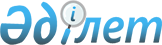 Об утверждении перечня высших учебных заведений, ведущих прием в научно-педагогическую и профильную магистратуру с английским языком обучения на 2018-2019 учебный годПриказ Министра образования и науки Республики Казахстан от 1 августа 2018 года № 376. Зарегистрирован в Министерстве юстиции Республики Казахстан 2 августа 2018 года № 17260
      В соответствии с пунктом 31-1 постановления Правительства Республики Казахстан от 19 января 2012 года № 109 "Об утверждении Типовых правил приема на обучение в организации образования, реализующие образовательные программы послевузовского образования" ПРИКАЗЫВАЮ:
      1. Утвердить:
      1) перечень высших учебных заведений, ведущих прием в научно-педагогическую магистратуру с английским языком обучения на 2018-2019 учебный год согласно приложению 1 к настоящему приказу;
      2) перечень высших учебных заведений, ведущих прием в профильную магистратуру с английским языком обучения на 2018-2019 учебный год согласно приложению 2 к настоящему приказу.
      2. Департаменту высшего и послевузовского образования Министерства образования и науки Республики Казахстан (А.Ж. Тойбаев) в установленном законодательством Республики Казахстан порядке обеспечить:
      1) государственную регистрацию настоящего приказа в Министерстве юстиции Республики Казахстан;
      2) в течение десяти календарных дней со дня государственной регистрации настоящего приказа направление его копии в электронном виде на казахском и русском языках в Республиканское государственное предприятие на праве хозяйственного ведения "Республиканский центр правовой информации" для официального опубликования и включения в Эталонный контрольный банк нормативных правовых актов Республики Казахстан;
      3) в течение десяти календарных дней после государственной регистрации настоящего приказа направление его копии на официальное опубликование в периодические печатные издания;
      4) размещение настоящего приказа на интернет-ресурсе Министерства образования и науки Республики Казахстан после его официального опубликования;
      5) в течение десяти рабочих дней после государственной регистрации настоящего приказа представление в Департамент юридической службы и международного сотрудничества Министерства образования и науки Республики Казахстан сведений об исполнении мероприятий, предусмотренных подпунктами 1), 2), 3) и 4) настоящего пункта.
      3. Контроль за исполнением настоящего приказа возложить на вице-министра образования и науки Республики Казахстан Аймагамбетова А.К.
      4. Настоящий приказ вводится в действие после дня его первого официального опубликования. Перечень высших учебных заведений для поступления в профильную магистратуру на английском языке обучения на 2018-2019 учебный год Перечень высших учебных заведений для поступления в научно-педагогическую магистратуру на английском языке обучения на 2018-2019 учебный год
					© 2012. РГП на ПХВ «Институт законодательства и правовой информации Республики Казахстан» Министерства юстиции Республики Казахстан
				
      Министр образования и науки
Республики Казахстан 

Е. Сагадиев
Приложение 1
к приказу Министра
образования и науки
Республики Казахстан
от 1 августа 2018 года № 376
№
Наименование ВУЗа
Количество
Специальность 6М011000 - Физика
Специальность 6М011000 - Физика
Специальность 6М011000 - Физика
1
Республиканское государственное предприятие на праве хозяйственного ведения "Республиканское государственное предприятие на праве хозяйственного ведения "Евразийский национальный университет имени Л.Н. Гумилева"" 
125
2
Республиканское государственное предприятие на праве хозяйственного ведения "Казахский национальный университет имени аль-Фараби" 
125
3
Республиканское государственное предприятие на праве хозяйственного ведения "Казахский национальный педагогический университет имени Абая"
125
4
Республиканское государственное предприятие на праве хозяйственного ведения "Казахский государственный женский педагогический университет"
125
5
Республиканское государственное предприятие на праве хозяйственного ведения "Жетысуский государственный университет имени Ильяса Жансугурова"
125
6
Республиканское государственное предприятие на праве хозяйственного ведения "Актюбинский региональный государственный университет имени К. Жубанова"
125
7
Республиканское государственное предприятие на праве хозяйственного ведения "Восточно-Казахстанский государственный университет имени Сарсена Аманжолова"
125
8
Республиканское государственное предприятие на праве хозяйственного ведения "Государственный университет имени Шакарима города Семей"
125
9
Республиканское государственное предприятие на праве хозяйственного ведения "Таразский государственный педагогический университет"
125
10
Республиканское государственное предприятие на праве хозяйственного ведения "Западно-Казахстанский государственный университет имени Махамбета Утемисова"
125
11
Республиканское государственное предприятие на праве хозяйственного ведения "Карагандинский государственный университет имени академика Е.А. Букетова"
125
12
Республиканское государственное предприятие на праве хозяйственного ведения "Кызылординский государственный университет имени Коркыт-Ата"
125
13
Республиканское государственное предприятие на праве хозяйственного ведения "Каспийский государственный университет технологии и инжиниринга имени Ш. Есенова"
125
14
Республиканское государственное предприятие на праве хозяйственного ведения "Павлодарский государственный педагогический университет"
125
15
Республиканское государственное предприятие на праве хозяйственного ведения "Южно-Казахстанский государственный университет имени М. Ауэзова"
125
16
Республиканское государственное предприятие на праве хозяйственного ведения "Республиканское государственное предприятие на праве хозяйственного ведения "Южно-Казахстанский государственный педагогический университет""
125
17
Учреждение "Международный Казахско-Турецкий университет имени Ходжи Ахмеда Ясави"
125
18
Товарищество с ограниченной ответственностью "Университет международного бизнеса"
125
19
Товарищество с ограниченной ответственностью "Инновационный Евразийский университет"
125
20
Акционерное общество "Международный университет Астана"
125
Специальность 6М011100 - Информатика
Специальность 6М011100 - Информатика
1
Республиканское государственное предприятие на праве хозяйственного ведения "Евразийский национальный университет имени Л.Н. Гумилева"
125
2
Республиканское государственное предприятие на праве хозяйственного ведения "Казахский национальный университет имени аль-Фараби" 
125
3
Республиканское государственное предприятие на праве хозяйственного ведения "Казахский национальный педагогический университет имени Абая"
125
4
Республиканское государственное предприятие на праве хозяйственного ведения "Казахский государственный женский педагогический университет"
125
5
Республиканское государственное предприятие на праве хозяйственного ведения "Жетысуский государственный университет имени Ильяса Жансугурова"
125
6
Республиканское государственное предприятие на праве хозяйственного ведения "Атырауский государственный университет имени Халела Досмухамедова"
125
7
Республиканское государственное предприятие на праве хозяйственного ведения "Восточно-Казахстанский государственный университет имени Сарсена Аманжолова"
125
8
Республиканское государственное предприятие на праве хозяйственного ведения "Государственный университет имени Шакарима города Семей"
125
9
Республиканское государственное предприятие на праве хозяйственного ведения "Кызылординский государственный университет имени Коркыт-Ата"
125
10
Республиканское государственное предприятие на праве хозяйственного ведения "Павлодарский государственный университет имени С. Торайгырова"
125
11
Республиканское государственное предприятие на праве хозяйственного ведения "Павлодарский государственный педагогический университет"
125
12
Республиканское государственное предприятие на праве хозяйственного ведения "Южно-Казахстанский государственный университет имени М. Ауэзова"
125
13
Республиканское государственное предприятие на праве хозяйственного ведения "Республиканское государственное предприятие на праве хозяйственного ведения "Южно-Казахстанский государственный педагогический университет""
125
14
Товарищество с ограниченной ответственностью "Евразийский технологический университет"
125
15
Учреждение образования "Алматы Менеджмент Университет"
125
16
Товарищество с ограниченной ответственностью "Университет международного бизнеса"
125
17
Товарищество с ограниченной ответственностью "Инновационный Евразийский университет"
125
18
Товарищество с ограниченной ответственностью "Товарищество с ограниченной ответственностью "Университет "Сырдария"
125
19
Акционерное общество "Международный университет Астана"
125
Специальность 6М011200 - Химия
Специальность 6М011200 - Химия
1
Республиканское государственное предприятие на праве хозяйственного ведения "Евразийский национальный университет имени Л.Н. Гумилева"
125
2
Республиканское государственное предприятие на праве хозяйственного ведения "Казахский национальный университет имени аль-Фараби" 
125
3
Республиканское государственное предприятие на праве хозяйственного ведения "Казахский национальный педагогический университет имени Абая"
125
4
Республиканское государственное предприятие на праве хозяйственного ведения "Казахский государственный женский педагогический университет"
125
5
Республиканское государственное предприятие на праве хозяйственного ведения "Кокшетауский государственный университет имени Ш. Уалиханова"
125
6
Республиканское государственное предприятие на праве хозяйственного ведения "Восточно-Казахстанский государственный университет имени Сарсена Аманжолова"
125
7
Республиканское государственное предприятие на праве хозяйственного ведения "Государственный университет имени Шакарима города Семей"
125
8
Республиканское государственное предприятие на праве хозяйственного ведения "Западно-Казахстанский государственный университет имени Махамбета Утемисова"
125
9
Республиканское государственное предприятие на праве хозяйственного ведения "Карагандинский государственный университет имени академика Е.А. Букетова"
125
10
Республиканское государственное предприятие на праве хозяйственного ведения "Кызылординский государственный университет имени Коркыт-Ата"
125
11
Республиканское государственное предприятие на праве хозяйственного ведения "Павлодарский государственный педагогический университет"
125
12
Республиканское государственное предприятие на праве хозяйственного ведения "Южно-Казахстанский государственный университет имени М. Ауэзова"
125
13
Товарищество с ограниченной ответственностью "Товарищество с ограниченной ответственностью "Университет "Сырдария"
125
14
Акционерное общество "Международный университет Астана"
125
Специальность 6М011300 - Биология
Специальность 6М011300 - Биология
Специальность 6М011300 - Биология
1
Республиканское государственное предприятие на праве хозяйственного ведения "Евразийский национальный университет имени Л.Н. Гумилева"
125
2
Республиканское государственное предприятие на праве хозяйственного ведения "Казахский национальный университет имени аль-Фараби" 
125
3
Республиканское государственное предприятие на праве хозяйственного ведения "Казахский национальный педагогический университет имени Абая"
125
4
Республиканское государственное предприятие на праве хозяйственного ведения "Казахский государственный женский педагогический университет"
125
5
Республиканское государственное предприятие на праве хозяйственного ведения "Жетысуский государственный университет имени Ильяса Жансугурова"
125
6
Республиканское государственное предприятие на праве хозяйственного ведения "Актюбинский региональный государственный университет имени К. Жубанова"
125
7
Республиканское государственное предприятие на праве хозяйственного ведения "Восточно-Казахстанский государственный университет имени Сарсена Аманжолова"
125
8
Республиканское государственное предприятие на праве хозяйственного ведения "Государственный университет имени Шакарима города Семей"
125
9
Республиканское государственное предприятие на праве хозяйственного ведения "Таразский государственный педагогический университет"
125
10
Республиканское государственное предприятие на праве хозяйственного ведения "Кокшетауский государственный университет имени Ш. Уалиханова"
125
11
Республиканское государственное предприятие на праве хозяйственного ведения "Западно-Казахстанский государственный университет имени Махамбета Утемисова"
125
12
Республиканское государственное предприятие на праве хозяйственного ведения "Кызылординский государственный университет имени Коркыт-Ата"
125
13
Республиканское государственное предприятие на праве хозяйственного ведения "Павлодарский государственный педагогический университет"
125
14
Республиканское государственное предприятие на праве хозяйственного ведения "Республиканское государственное предприятие на праве хозяйственного ведения "Южно-Казахстанский государственный педагогический университет""
125
15
Учреждение "Международный Казахско-Турецкий университет имени Ходжи Ахмеда Ясави"
125
16
Товарищество с ограниченной ответственностью "Университет "Сырдария"
125
17
Учреждение "Таразский инновационно-гуманитарный университет"
125
18
Акционерное общество "Международный университет Астана"
125
ВСЕГО
ВСЕГО
500Приложение 2
к приказу Министра
образования и науки
Республики Казахстан
от 1 августа 2018 года № 376
№
Наименование ВУЗа
Количество выделенных мест
Специальность 6М011900 - Иностранный язык: два иностранных языка
Специальность 6М011900 - Иностранный язык: два иностранных языка
Специальность 6М011900 - Иностранный язык: два иностранных языка
1
Республиканское государственное предприятие на праве хозяйственного ведения "Евразийский национальный университет имени Л.Н. Гумилева
200
2
Республиканское государственное предприятие на праве хозяйственного ведения "Республиканское государственное предприятие на праве хозяйственного ведения "Западно-Казахстанский государственный университет имени Махамбета Утемисова""
200
3
Республиканское государственное предприятие на праве хозяйственного ведения "Казахский государственный женский педагогический университет"
200
4
Акционерное общество "Казахский университет международных отношений и мировых языков имени Абылай хана" хана
200
5
Учреждение "Учреждение "Международный Казахско-Турецкий университет имени Ходжи Ахмеда Ясави""
200
6
Республиканское государственное предприятие на праве хозяйственного ведения "Северо-Казахстанский государственный университет имени Манаша Козыбаева"
200
7
Учреждение образования "Университет иностранных языков и деловой карьеры"
200
8
Республиканское государственное предприятие на праве хозяйственного ведения "Карагандинский государственный университет имени академика Е.А. Букетова"
200
9
Республиканское государственное предприятие на праве хозяйственного ведения "Кокшетауский государственный университет имени Ш. Уалиханова"
200
10
Республиканское государственное предприятие на праве хозяйственного ведения "Кызылординский государственный университет имени Коркыт-Ата"
200
11
Учреждение "Университет имени Сулеймана Демиреля"
200
12
Учреждение "Таразский инновационно-гуманитарный университет"
200
13
Товарищество с ограниченной ответственностью "Университет международного бизнеса"
200
14
Республиканское государственное предприятие на праве хозяйственного ведения "Южно-Казахстанский государственный педагогический университет"
200
15
Товарищество с ограниченной ответственностью "Казахстанско-Американский Свободный Университет"
200
16
Республиканское государственное предприятие на праве хозяйственного ведения "Казахский национальный педагогический университет имени Абая"
200
17
Товарищество с ограниченной ответственностью "Университет "Сырдария"
200
Специальность 6М030100 - Юриспруденция
Специальность 6М030100 - Юриспруденция
Специальность 6М030100 - Юриспруденция
1
Республиканское государственное предприятие на праве хозяйственного ведения "Казахский национальный университет имени аль-Фараби"
50
2
Товарищество с ограниченной ответственностью "Международное высшее учебное заведение "Казахско-Русский Международный университет" 
50
3
Товарищество с ограниченной ответственностью "Евразийский технологический университет"
50
4
Республиканское государственное предприятие на праве хозяйственного ведения "Жетысуский государственный университет имени Ильяса Жансугурова"
50
5
Негосударственное учреждение "Карагандинский экономический университет Казпотребсоюза"
50
6
Частное учреждение "Академия Болашак"
50
7
Республиканское государственное предприятие на праве хозяйственного ведения "Восточно-Казахстанский государственный университет имени Сарсена Аманжолова"
50
8
Республиканское государственное предприятие на праве хозяйственного ведения "Евразийский национальный университет имени Л.Н. Гумилева
50
9
Товарищество с ограниченной ответственностью "Инновационный Евразийский университет"
50
10
Учреждение образования "Казахский гуманитарно-юридический инновационный университет"
50
11
Республиканское государственное предприятие на праве хозяйственного ведения "Карагандинский государственный университет имени академика Е.А. Букетова"
50
12
Учреждение образования "Каспийский общественный университет"
50
13
Учреждение "Кокшетауский университет имени Абая Мырзахметова"
50
14
Республиканское государственное предприятие на праве хозяйственного ведения "Таразский государственный университет имени М.Х. Дулати" 
50
15
Учреждение "Университет имени Сулеймана Демиреля"
50
16
Учреждение "Университет Туран-Астана"
50
17
Республиканское государственное предприятие на праве хозяйственного ведения "Южно-Казахстанский государственный университет имени М. Ауэзова"
50
18
Учреждение Академия "Кайнар"
50
19
Учреждение "Учреждение "Международный Казахско-Турецкий университет имени Ходжи Ахмеда Ясави""
50
20
Республиканское государственное предприятие на праве хозяйственного ведения "Павлодарский государственный университет имени С. Торайгырова"
50
21
Республиканское государственное предприятие на праве хозяйственного ведения "Северо-Казахстанский государственный университет имени Манаша Козыбаева"
50
22
Учреждение "Таразский инновационно-гуманитарный университет"
50
23
Учреждение "Университет "Туран"
50
24
Учреждение "Казахская академия труда и социальных отношений"
50
25
Учреждение "Казахская академия труда и социальных отношений"
50
26
Республиканское государственное предприятие на праве хозяйственного ведения "Казахский национальный педагогический университет имени Абая"
50
27
Товарищество с ограниченной ответственностью "Казахстанско-Американский Свободный Университет"
50
28
Республиканское государственное предприятие на праве хозяйственного ведения "Кокшетауский государственный университет имени Ш. Уалиханова"
50
29
Республиканское государственное предприятие на праве хозяйственного ведения "Костанайский государственный университет имени А. Байтурсынова"
50
30
Товарищество с ограниченной ответственностью "Университет "АЛМАТЫ" 
50
31
 Акционерное общество "Университет КАЗГЮУ"
50
32
Частное учреждение "Центрально-Казахстанская Академия"
50
33
Республиканское государственное предприятие на праве хозяйственного ведения "Актюбинский региональный государственный университет имени К. Жубанова"
50
34
Учреждение образования "Алматы Менеджмент Университет"
50
Специальность 6М030200 - Международное право
Специальность 6М030200 - Международное право
Специальность 6М030200 - Международное право
1
Республиканское государственное предприятие на праве хозяйственного ведения "Казахский национальный университет имени аль-Фараби"
30
2
Акционерное общество "Казахский университет международных отношений и мировых языков имени Абылай хана" хана
30
3
Республиканское государственное предприятие на праве хозяйственного ведения "Евразийский национальный университет имени Л.Н. Гумилева
30
4
Товарищество с ограниченной ответственностью "Университет международного бизнеса"
30
5
Республиканское государственное предприятие на праве хозяйственного ведения "Казахский национальный педагогический университет имени Абая"
30
6
 Акционерное общество "Университет КАЗГЮУ"
30
Специальность 6М030400 - Таможенное дело
Специальность 6М030400 - Таможенное дело
Специальность 6М030400 - Таможенное дело
1
Негосударственное учреждение "Карагандинский экономический университет Казпотребсоюза"
5
2
Учреждение "Казахская академия труда и социальных отношений"
5
Специальность 6М050600 - Экономика
Специальность 6М050600 - Экономика
Специальность 6М050600 - Экономика
1
Учреждение "Актюбинский университет имени С. Баишева"
54
2
Республиканское государственное предприятие на праве хозяйственного ведения "Евразийский национальный университет имени Л.Н. Гумилева
54
3
Республиканское государственное предприятие на праве хозяйственного ведения "Жетысуский государственный университет имени Ильяса Жансугурова"
54
4
Акционерное общество "Казахская академия транспорта и коммуникации имени М. Тынышпаева"
54
5
Республиканское государственное предприятие на праве хозяйственного ведения "Казахский национальный университет имени аль-Фараби"
54
6
Учреждение "Казахский университет экономики, финансов и международной торговли"
54
7
Республиканское государственное предприятие на праве хозяйственного ведения "Каспийский государственный университет технологий и инжиниринга имени Ш. Есенова" 
54
8
Товарищество с ограниченной ответственностью "Университет международного бизнеса" 
54
9
Акционерное общество "Алматинский технологический университет"
54
10
Республиканское государственное предприятие на праве хозяйственного ведения "Восточно-Казахстанский государственный технический университет имени Д. Серикбаева"
54
11
Учреждение "Казахский университет путей сообщения" 
54
12
Республиканское государственное предприятие на праве хозяйственного ведения "Павлодарский государственный университет имени С. Торайгырова"
54
13
Учреждение "Университет "Туран"
54
14
Акционерное общество "Финансовая академия" 
54
15
Республиканское государственное предприятие на праве хозяйственного ведения "Южно-Казахстанский государственный университет имени М. Ауэзова"
54
16
Негосударственное учреждение "Карагандинский экономический университет Казпотребсоюза"
54
17
Республиканское государственное предприятие на праве хозяйственного ведения "Атырауский государственный университет имени Халела Досмухамедова"
54
18
Республиканское государственное предприятие на праве хозяйственного ведения "Восточно-Казахстанский государственный университет имени Сарсена Аманжолова"
54
19
Республиканское государственное предприятие на праве хозяйственного ведения "Западно-Казахстанский государственный университет имени Махамбета Утемисова"
54
20
Акционерное общество "Казахский университет международных отношений и мировых языков имени Абылай хана" хана
54
21
Республиканское государственное предприятие на праве хозяйственного ведения "Карагандинский государственный технический университет"
54
22
Республиканское государственное предприятие на праве хозяйственного ведения "Карагандинский государственный университет имени академика Е.А. Букетова"
54
23
Акционерное общество "Международная образовательная корпорация"
54
24
Товарищество с ограниченной ответственностью "Международный гуманитарно-технический университет"
54
25
Учреждение "Учреждение "Международный Казахско-Турецкий университет имени Ходжи Ахмеда Ясави""
54
26
Республиканское государственное предприятие на праве хозяйственного ведения "Северо-Казахстанский государственный университет имени Манаша Козыбаева"
54
27
Республиканское государственное предприятие на праве хозяйственного ведения "Таразский государственный университет имени М.Х. Дулати" 
54
28
Учреждение "Университет имени Сулеймана Демиреля"
54
29
Учреждение "Университет Туран-Астана"
54
30
Учреждение "Казахская автомобильно-дорожная академия имени Л.Б. Гончарова"
54
31
Республиканское государственное предприятие на праве хозяйственного ведения "Актюбинский региональный государственный университет имени К. Жубанова"
54
32
Учреждение "Алматинская академия экономики и статистики"
54
33
Товарищество с ограниченной ответственностью "Инновационный Евразийский университет"
54
34
Учреждение образования "Казахский гуманитарно-юридический инновационный университет"
54
35
Республиканское государственное предприятие на праве хозяйственного ведения "Кызылординский государственный университет имени Коркыт-Ата"
54
36
Учреждение образования "Университет иностранных языков и деловой карьеры"
54
37
Товарищество с ограниченной ответственностью "Университет "Сырдария"
54
38
Учреждение образования "Каспийский общественный университет" 
54
39
Республиканское государственное предприятие на праве хозяйственного ведения "Республиканское государственное предприятие на праве хозяйственного ведения "Государственный университет имени Шакарима города Семей""
54
40
Товарищество с ограниченной ответственностью "Евразийский технологический университет"
54
41
Акционерное общество "Жезказганский университет имени О.А.Байконурова"
54
42
Республиканское государственное предприятие на праве хозяйственного ведения "Западно-Казахстанский аграрно-технический университет имени Жангир хана"
54
43
Учреждение "Казахская академия труда и социальных отношений"
54
44
Акционерное общество "Казахский агротехнический университет имени Сакена Сейфуллина"
54
45
Учреждение "Казахская академия труда и социальных отношений"
54
46
Республиканское государственное предприятие на праве хозяйственного ведения "Казахский национальный педагогический университет имени Абая"
54
47
Акционерное общество "Казахский университет технологии и бизнеса"
54
48
Республиканское государственное предприятие на праве хозяйственного ведения "Кокшетауский государственный университет имени Ш. Уалиханова"
54
49
Республиканское государственное предприятие на праве хозяйственного ведения "Костанайский государственный университет имени А. Байтурсынова"
54
50
Учреждение "Таразский инновационно-гуманитарный университет"
54
51
Товарищество с ограниченной ответственностью "Университет "АЛМАТЫ" 
54
52
 Акционерное общество "Университет КАЗГЮУ"
54
53
Акционерное общество "Университет Нархоз"
54
54
Частное учреждение "Центрально-Казахстанская Академия"
54
Специальность 6М050700 - Менеджмент
Специальность 6М050700 - Менеджмент
Специальность 6М050700 - Менеджмент
1
Республиканское государственное предприятие на праве хозяйственного ведения "Евразийский национальный университет имени Л.Н. Гумилева
51
2
Республиканское государственное предприятие на праве хозяйственного ведения "Казахский национальный университет имени аль-Фараби"
51
3
Учреждение "Казахский университет экономики, финансов и международной торговли"
51
4
Учреждение "Учреждение "Международный Казахско-Турецкий университет имени Ходжи Ахмеда Ясави""
51
5
Республиканское государственное предприятие на праве хозяйственного ведения "Южно-Казахстанский государственный университет имени М. Ауэзова"
51
6
Акционерное общество "Алматинский технологический университет"
51
7
Учреждение "Университет "Туран"
51
8
Акционерное общество "Финансовая академия" 
51
9
Негосударственное учреждение "Карагандинский экономический университет Казпотребсоюза"
51
10
Учреждение образования "Алматы Менеджмент Университет" 
51
11
Республиканское государственное предприятие на праве хозяйственного ведения "Восточно-Казахстанский государственный технический университет имени Д. Серикбаева"
51
12
Товарищество с ограниченной ответственностью "Евразийский технологический университет"
51
13
Республиканское государственное предприятие на праве хозяйственного ведения "Западно-Казахстанский государственный университет имени Махамбета Утемисова"
51
14
Товарищество с ограниченной ответственностью "Инновационный Евразийский университет" 
51
15
Акционерное общество "Казахский агротехнический университет имени Сакена Сейфуллина"
51
16
Акционерное общество "Казахский университет технологии и бизнеса" 
51
17
Республиканское государственное предприятие на праве хозяйственного ведения "Карагандинский государственный университет имени академика Е.А. Букетова"
51
18
Республиканское государственное предприятие на праве хозяйственного ведения "Каспийский государственный университет технологий и инжиниринга имени Ш. Есенова" 
51
19
Учреждение образования "Каспийский общественный университет"
51
20
Акционерное общество "Международная образовательная корпорация"
51
21
Республиканское государственное предприятие на праве хозяйственного ведения "Таразский государственный университет имени М.Х. Дулати" 
51
22
Учреждение "Университет имени Сулеймана Демиреля"
51
23
Товарищество с ограниченной ответственностью "Университет международного бизнеса" 
51
24
Учреждение "Университет Туран-Астана"
51
25
Некоммерческое акционерное общество "Казахский национальный исследовательский технический университет имени К.И. Сатпаева"
51
26
Товарищество с ограниченной ответственностью "Международное высшее учебное заведение "Казахско-Русский Международный университет"
51
27
Республиканское государственное предприятие на праве хозяйственного ведения "Кызылординский государственный университет имени Коркыт-Ата"
51
28
Республиканское государственное предприятие на праве хозяйственного ведения "Павлодарский государственный университет имени С. Торайгырова"
51
29
Республиканское государственное предприятие на праве хозяйственного ведения "Северо-Казахстанский государственный университет имени Манаша Козыбаева"
51
30
Республиканское государственное предприятие на праве хозяйственного ведения "Актюбинский региональный государственный университет имени К. Жубанова"
51
31
Республиканское государственное предприятие на праве хозяйственного ведения "Республиканское государственное предприятие на праве хозяйственного ведения "Государственный университет имени Шакарима города Семей""
51
32
Республиканское государственное предприятие на праве хозяйственного ведения "Жетысуский государственный университет имени Ильяса Жансугурова"
51
33
Учреждение "Казахская академия труда и социальных отношений"
51
34
Республиканское государственное предприятие на праве хозяйственного ведения "Казахский национальный педагогический университет имени Абая"
51
35
Товарищество с ограниченной ответственностью "Казахстанско-Американский Свободный Университет"
51
36
Учреждение образования "Казахстанско-Немецкий университет в Алматы"
51
37
Республиканское государственное предприятие на праве хозяйственного ведения "Кокшетауский государственный университет имени Ш. Уалиханова"
51
38
Частное учреждение "Костанайский инженерно-экономический университет им. М. Дулатова"
51
39
Республиканское государственное предприятие на праве хозяйственного ведения "Костанайский государственный университет имени А. Байтурсынова"
51
40
Акционерное общество "Университет Нархоз"
51
Специальность 6М050800 - Учет и аудит
Специальность 6М050800 - Учет и аудит
Специальность 6М050800 - Учет и аудит
1
Учреждение "Алматинская академия экономики и статистики"
47
2
Республиканское государственное предприятие на праве хозяйственного ведения "Евразийский национальный университет имени Л.Н. Гумилева
47
3
Республиканское государственное предприятие на праве хозяйственного ведения "Казахский национальный университет имени аль-Фараби"
47
4
Учреждение "Казахский университет экономики, финансов и международной торговли"
47
5
Акционерное общество "Финансовая академия"
47
6
Республиканское государственное предприятие на праве хозяйственного ведения "Жетысуский государственный университет имени Ильяса Жансугурова"
47
7
Товарищество с ограниченной ответственностью "Университет международного бизнеса"
47
8
Учреждение "Университет "Туран"
47
9
Негосударственное учреждение "Карагандинский экономический университет Казпотребсоюза"
47
10
Республиканское государственное предприятие на праве хозяйственного ведения "Восточно-Казахстанский государственный технический университет имени Д. Серикбаева"
47
11
Акционерное общество "Казахский агротехнический университет имени Сакена Сейфуллина"
47
12
Республиканское государственное предприятие на праве хозяйственного ведения "Карагандинский государственный университет имени академика Е.А. Букетова"
47
13
Учреждение "Учреждение "Международный Казахско-Турецкий университет имени Ходжи Ахмеда Ясави""
47
14
Республиканское государственное предприятие на праве хозяйственного ведения "Таразский государственный университет имени М.Х. Дулати"
47
15
Республиканское государственное предприятие на праве хозяйственного ведения "Южно-Казахстанский государственный университет имени М. Ауэзова"
47
16
Республиканское государственное предприятие на праве хозяйственного ведения "Республиканское государственное предприятие на праве хозяйственного ведения "Государственный университет имени Шакарима города Семей""
47
17
Учреждение "Казахская академия труда и социальных отношений"
47
18
Республиканское государственное предприятие на праве хозяйственного ведения "Казахский национальный педагогический университет имени Абая"
47
19
Учреждение "Кокшетауский университет имени Абая Мырзахметова"
47
20
Акционерное общество "Университет Нархоз"
47
21
Учреждение "Университет Туран-Астана"
47
22
Республиканское государственное предприятие на праве хозяйственного ведения "Костанайский государственный университет имени А. Байтурсынова"
47
Специальность 6М050900 - Финансы
Специальность 6М050900 - Финансы
Специальность 6М050900 - Финансы
1
Учреждение "Актюбинский университет имени С. Баишева"
47
2
Республиканское государственное предприятие на праве хозяйственного ведения "Евразийский национальный университет имени Л.Н. Гумилева
47
3
Республиканское государственное предприятие на праве хозяйственного ведения "Жетысуский государственный университет имени Ильяса Жансугурова"
47
4
Республиканское государственное предприятие на праве хозяйственного ведения "Казахский национальный университет имени аль-Фараби"
47
5
Учреждение "Казахский университет экономики, финансов и международной торговли"
47
6
Акционерное общество "Финансовая академия"
47
7
Учреждение "Алматинская академия экономики и статистики"
47
8
Акционерное общество "Алматинский технологический университет"
47
9
Учреждение "Казахский университет путей сообщения"
47
10
Товарищество с ограниченной ответственностью "Университет международного бизнеса"
47
11
Учреждение "Университет "Туран"
47
12
Негосударственное учреждение "Карагандинский экономический университет Казпотребсоюза"
47
13
Республиканское государственное предприятие на праве хозяйственного ведения "Восточно-Казахстанский государственный университет имени Сарсена Аманжолова"
47
14
Учреждение образования "Казахский гуманитарно-юридический инновационный университет"
47
15
Республиканское государственное предприятие на праве хозяйственного ведения "Карагандинский государственный университет имени академика Е.А. Букетова"
47
16
Учреждение образования "Каспийский общественный университет" 
47
17
Республиканское государственное предприятие на праве хозяйственного ведения "Таразский государственный университет имени М.Х. Дулати"
47
18
Учреждение "Университет Туран-Астана"
47
19
Республиканское государственное предприятие на праве хозяйственного ведения "Южно-Казахстанский государственный университет имени М. Ауэзова"
47
20
Республиканское государственное предприятие на праве хозяйственного ведения "Северо-Казахстанский государственный университет имени Манаша Козыбаева"
47
21
Учреждение Академия "Кайнар"
47
22
Учреждение образования "Алматы Менеджмент Университет"
47
23
Некоммерческое акционерное общество "Казахский национальный исследовательский технический университет имени К.И. Сатпаева"
47
24
Товарищество с ограниченной ответственностью "Международное высшее учебное заведение "Казахско-Русский Международный университет"
47
25
Республиканское государственное предприятие на праве хозяйственного ведения "Павлодарский государственный университет имени С. Торайгырова"
47
26
Учреждение "Таразский инновационно-гуманитарный университет"
47
27
Частное учреждение "Академия Болашак"
47
28
Республиканское государственное предприятие на праве хозяйственного ведения "Республиканское государственное предприятие на праве хозяйственного ведения "Государственный университет имени Шакарима города Семей""
47
29
Акционерное общество "Казахский агротехнический университет имени Сакена Сейфуллина"
47
30
Учреждение "Казахская академия труда и социальных отношений"
47
31
Республиканское государственное предприятие на праве хозяйственного ведения "Казахский национальный педагогический университет имени Абая"
47
32
Товарищество с ограниченной ответственностью "Казахстанско-Американский Свободный Университет"
47
33
Учреждение образования "Казахстанско-Немецкий университет в Алматы"
47
34
Учреждение "Кокшетауский университет имени Абая Мырзахметова"
47
35
Республиканское государственное предприятие на праве хозяйственного ведения "Кызылординский государственный университет имени Коркыт-Ата"
47
36
Акционерное общество "Университет КАЗГЮУ"
47
37
Акционерное общество "Университет Нархоз"
47
38
Республиканское государственное предприятие на праве хозяйственного ведения "Костанайский государственный университет имени А. Байтурсынова"
47
Специальность 6М051000 - Государственное и местное управление
Специальность 6М051000 - Государственное и местное управление
Специальность 6М051000 - Государственное и местное управление
1
Учреждение "Казахский университет экономики, финансов и международной торговли"
25
2
Учреждение "Актюбинский университет имени С. Баишева"
25
3
Республиканское государственное предприятие на праве хозяйственного ведения "Евразийский национальный университет имени Л.Н. Гумилева
25
4
Республиканское государственное предприятие на праве хозяйственного ведения "Республиканское государственное предприятие на праве хозяйственного ведения "Западно-Казахстанский государственный университет имени Махамбета Утемисова""
25
5
Республиканское государственное предприятие на праве хозяйственного ведения "Казахский национальный университет имени аль-Фараби"
25
6
Негосударственное учреждение "Карагандинский экономический университет Казпотребсоюза"
25
7
Акционерное общество "Университет Нархоз"
25
8
Республиканское государственное предприятие на праве хозяйственного ведения "Актюбинский региональный государственный университет имени К. Жубанова"
25
9
Республиканское государственное предприятие на праве хозяйственного ведения "Восточно-Казахстанский государственный университет имени Сарсена Аманжолова"
25
10
Республиканское государственное предприятие на праве хозяйственного ведения "Жетысуский государственный университет имени Ильяса Жансугурова"
25
11
Акционерное общество "Казахский университет международных отношений и мировых языков имени Абылай хана" хана
25
12
Акционерное общество "Казахский университет технологии и бизнеса"
25
13
Республиканское государственное предприятие на праве хозяйственного ведения "Карагандинский государственный технический университет"
25
14
Республиканское государственное предприятие на праве хозяйственного ведения "Карагандинский государственный университет имени академика Е.А. Букетова"
25
15
Учреждение "Учреждение "Международный Казахско-Турецкий университет имени Ходжи Ахмеда Ясави""
25
16
Республиканское государственное предприятие на праве хозяйственного ведения "Таразский государственный университет имени М.Х. Дулати"
25
17
Учреждение "Университет Туран-Астана"
25
18
Республиканское государственное предприятие на праве хозяйственного ведения "Северо-Казахстанский государственный университет имени Манаша Козыбаева"
25
19
Республиканское государственное предприятие на праве хозяйственного ведения "Республиканское государственное предприятие на праве хозяйственного ведения "Государственный университет имени Шакарима города Семей""
25
20
Республиканское государственное предприятие на праве хозяйственного ведения "Западно-Казахстанский аграрно-технический университет имени Жангир хана"
25
21
Товарищество с ограниченной ответственностью "Инновационный Евразийский университет"
25
22
Учреждение "Казахская академия труда и социальных отношений"
25
23
Учреждение "Кокшетауский университет имени Абая Мырзахметова"
25
24
Республиканское государственное предприятие на праве хозяйственного ведения "Кызылординский государственный университет имени Коркыт-Ата"
25
25
Товарищество с ограниченной ответственностью "Университет международного бизнеса"
25
26
Республиканское государственное предприятие на праве хозяйственного ведения "Костанайский государственный университет имени А. Байтурсынова"
25
Специальность 6М051100 - Маркетинг
Специальность 6М051100 - Маркетинг
Специальность 6М051100 - Маркетинг
1
Учреждение "Алматинская академия экономики и статистики"
21
2
Республиканское государственное предприятие на праве хозяйственного ведения "Казахский национальный университет имени аль-Фараби"
21
3
Учреждение "Университет "Туран"
21
4
Негосударственное учреждение "Карагандинский экономический университет Казпотребсоюза"
21
5
Республиканское государственное предприятие на праве хозяйственного ведения "Актюбинский региональный государственный университет имени К. Жубанова"
21
6
Республиканское государственное предприятие на праве хозяйственного ведения "Восточно-Казахстанский государственный технический университет имени Д. Серикбаева"
21
7
Акционерное общество "Казахский агротехнический университет имени Сакена Сейфуллина"
21
8
Акционерное общество "Казахский университет международных отношений и мировых языков имени Абылай хана" хана
21
9
Республиканское государственное предприятие на праве хозяйственного ведения "Карагандинский государственный университет имени академика Е.А. Букетова"
21
10
Товарищество с ограниченной ответственностью "Университет международного бизнеса"
21
11
Республиканское государственное предприятие на праве хозяйственного ведения "Южно-Казахстанский государственный университет имени М. Ауэзова"
21
12
Республиканское государственное предприятие на праве хозяйственного ведения "Павлодарский государственный университет имени С. Торайгырова"
21
13
Учреждение образования "Алматы Менеджмент Университет"
21
14
Республиканское государственное предприятие на праве хозяйственного ведения "Казахский национальный педагогический университет имени Абая"
21
15
Республиканское государственное предприятие на праве хозяйственного ведения "Кокшетауский государственный университет имени Ш. Уалиханова"
21
16
Акционерное общество "Университет Нархоз"
21
17
Республиканское государственное предприятие на праве хозяйственного ведения "Костанайский государственный университет имени А. Байтурсынова"
21
Специальность 6М051300 - Мировая экономика
Специальность 6М051300 - Мировая экономика
Специальность 6М051300 - Мировая экономика
1
Республиканское государственное предприятие на праве хозяйственного ведения "Казахский национальный университет имени аль-Фараби"
10
2
Республиканское государственное предприятие на праве хозяйственного ведения "Карагандинский государственный университет имени академика Е.А. Букетова"
10
Специальность 6М051700 - Инновационный менеджмент
Специальность 6М051700 - Инновационный менеджмент
Специальность 6М051700 - Инновационный менеджмент
1
Республиканское государственное предприятие на праве хозяйственного ведения "Казахский национальный университет имени аль-Фараби"
4
2
Некоммерческое акционерное общество "Казахский национальный исследовательский технический университет имени К.И. Сатпаева"
4
Специальность 6М052100 - Государственный аудит
Специальность 6М052100 - Государственный аудит
Специальность 6М052100 - Государственный аудит
1
Республиканское государственное предприятие на праве хозяйственного ведения "Евразийский национальный университет имени Л.Н. Гумилева
7
Специальность 6М070200 - Автоматизация и управления
Специальность 6М070200 - Автоматизация и управления
Специальность 6М070200 - Автоматизация и управления
1
Акционерное общество "Алматинский технологический университет"
90
2
Некоммерческое акционерное общество "Алматинский университет энергетики и связи"
90
3
Республиканское государственное предприятие на праве хозяйственного ведения "Евразийский национальный университет имени Л.Н. Гумилева
90
4
Акционерное общество "Казахская академия транспорта и коммуникации имени М. Тынышпаева"
90
5
Некоммерческое акционерное общество "Казахский национальный исследовательский технический университет имени К.И. Сатпаева"
90
6
Учреждение "Казахский университет путей сообщения"
90
7
Республиканское государственное предприятие на праве хозяйственного ведения "Казахский национальный университет имени аль-Фараби"
90
8
Республиканское государственное предприятие на праве хозяйственного ведения "Таразский государственный университет имени М.Х. Дулати"
90
9
Республиканское государственное предприятие на праве хозяйственного ведения "Южно-Казахстанский государственный университет имени М. Ауэзова"
90
10
Республиканское государственное предприятие на праве хозяйственного ведения "Павлодарский государственный университет имени С. Торайгырова"
90
11
Республиканское государственное предприятие на праве хозяйственного ведения "Восточно-Казахстанский государственный технический университет имени Д. Серикбаева"
90
12
Республиканское государственное предприятие на праве хозяйственного ведения "Республиканское государственное предприятие на праве хозяйственного ведения "Государственный университет имени Шакарима города Семей""
90
13
Учреждение "Казахская академия труда и социальных отношений"
90
14
Республиканское государственное предприятие на праве хозяйственного ведения "Карагандинский государственный технический университет"
90
Специальность 6М070300 - Информационные системы
Специальность 6М070300 - Информационные системы
Специальность 6М070300 - Информационные системы
1
Акционерное общество "Алматинский технологический университет"
133
2
Республиканское государственное предприятие на праве хозяйственного ведения "Восточно-Казахстанский государственный технический университет имени Д. Серикбаева"
133
3
Акционерное общество "Казахская академия транспорта и коммуникации имени М. Тынышпаева"
133
4
Некоммерческое акционерное общество "Казахский национальный исследовательский технический университет имени К.И. Сатпаева"
133
5
Республиканское государственное предприятие на праве хозяйственного ведения "Казахский национальный университет имени аль-Фараби"
133
6
Учреждение "Казахский университет экономики, финансов и международной торговли"
133
7
Каспийский государственный университет технологии и инжиниринга имени Ш. Есенова
133
8
Товарищество с ограниченной ответственностью "Университет международного бизнеса"
133
9
Учреждение "Университет "Туран"
133
10
Некоммерческое акционерное общество "Алматинский университет энергетики и связи"
133
11
Республиканское государственное предприятие на праве хозяйственного ведения "Евразийский национальный университет имени Л.Н. Гумилева
133
12
Товарищество с ограниченной ответственностью "Евразийский технологический университет"
133
13
Акционерное общество "Казахский агротехнический университет имени Сакена Сейфуллина"
133
14
Акционерное общество "Казахский университет технологии и бизнеса"
133
15
Негосударственное учреждение "Карагандинский экономический университет Казпотребсоюза"
133
16
Учреждение "Учреждение "Международный Казахско-Турецкий университет имени Ходжи Ахмеда Ясави""
133
17
Акционерное общество "Международный университет информационных технологий"
133
18
Республиканское государственное предприятие на праве хозяйственного ведения "Северо-Казахстанский государственный университет имени Манаша Козыбаева"
133
19
Республиканское государственное предприятие на праве хозяйственного ведения "Таразский государственный университет имени М.Х. Дулати"
133
20
Учреждение "Университет Туран-Астана"
133
21
Акционерное общество "Финансовая академия"
133
22
Республиканское государственное предприятие на праве хозяйственного ведения "Южно-Казахстанский государственный университет имени М. Ауэзова"
133
23
Республиканское государственное предприятие на праве хозяйственного ведения "Актюбинский региональный государственный университет имени К. Жубанова"
133
24
Акционерное общество "Казахстанско-Британский технический университет"
133
25
Республиканское государственное предприятие на праве хозяйственного ведения "Павлодарский государственный университет имени С. Торайгырова"
133
26
Республиканское государственное предприятие на праве хозяйственного ведения "Западно-Казахстанский аграрно-технический университет имени Жангир хана"
133
27
Товарищество с ограниченной ответственностью "Инновационный Евразийский университет"
133
28
Учреждение "Казахская академия труда и социальных отношений"
133
29
Республиканское государственное предприятие на праве хозяйственного ведения "Казахский национальный педагогический университет имени Абая"
133
30
Товарищество с ограниченной ответственностью "Казахстанско-Американский Свободный Университет"
133
31
Республиканское государственное предприятие на праве хозяйственного ведения "Карагандинский государственный технический университет"
133
32
Республиканское государственное предприятие на праве хозяйственного ведения "Кокшетауский государственный университет имени Ш. Уалиханова"
133
33
Учреждение "Кокшетауский университет имени Абая Мырзахметова"
133
34
Республиканское государственное предприятие на праве хозяйственного ведения "Кызылординский государственный университет имени Коркыт-Ата"
133
35
Акционерное общество "Университет Нархоз"
133
36
Республиканское государственное предприятие на праве хозяйственного ведения "Костанайский государственный университет имени А. Байтурсынова"
133
Специальность 6М070400 - Вычислительная техника и программное обеспечение
Специальность 6М070400 - Вычислительная техника и программное обеспечение
Специальность 6М070400 - Вычислительная техника и программное обеспечение
1
Некоммерческое акционерное общество "Алматинский университет энергетики и связи"
93
2
Республиканское государственное предприятие на праве хозяйственного ведения "Евразийский национальный университет имени Л.Н. Гумилева
93
3
Акционерное общество "Казахская академия транспорта и коммуникации имени М. Тынышпаева"
93
4
Учреждение "Университет имени Сулеймана Демиреля"
93
5
Учреждение "Университет "Туран"
93
6
Республиканское государственное предприятие на праве хозяйственного ведения "Восточно-Казахстанский государственный технический университет имени Д. Серикбаева"
93
7
Акционерное общество "Казахский агротехнический университет имени Сакена Сейфуллина"
93
8
Некоммерческое акционерное общество "Казахский национальный исследовательский технический университет имени К.И. Сатпаева"
93
9
Республиканское государственное предприятие на праве хозяйственного ведения "Казахский национальный университет имени аль-Фараби"
93
10
Акционерное общество "Международный университет информационных технологий"
93
11
Акционерное общество "Финансовая академия"
93
12
Республиканское государственное предприятие на праве хозяйственного ведения "Южно-Казахстанский государственный университет имени М. Ауэзова"
93
13
Товарищество с ограниченной ответственностью "Инновационный Евразийский университет"
93
14
Учреждение "Казахская академия труда и социальных отношений"
93
15
Некоммерческое акционерное общество "Казахский национальный аграрный университет"
93
16
Республиканское государственное предприятие на праве хозяйственного ведения "Карагандинский государственный технический университет"
93
17
Республиканское государственное предприятие на праве хозяйственного ведения "Кокшетауский государственный университет имени Ш. Уалиханова"
93
18
Республиканское государственное предприятие на праве хозяйственного ведения "Костанайский государственный университет имени А. Байтурсынова"
93
19
Республиканское государственное предприятие на праве хозяйственного ведения "Кызылординский государственный университет имени Коркыт-Ата"
93
Специальность 6М070500 - Математическое и компьютерное моделирование
Специальность 6М070500 - Математическое и компьютерное моделирование
Специальность 6М070500 - Математическое и компьютерное моделирование
1
Республиканское государственное предприятие на праве хозяйственного ведения "Казахский национальный университет имени аль-Фараби"
30
2
Республиканское государственное предприятие на праве хозяйственного ведения "Восточно-Казахстанский государственный технический университет имени Д. Серикбаева"
30
3
Республиканское государственное предприятие на праве хозяйственного ведения "Евразийский национальный университет имени Л.Н. Гумилева
30
4
Акционерное общество "Международный университет информационных технологий"
30
5
Республиканское государственное предприятие на праве хозяйственного ведения "Южно-Казахстанский государственный университет имени М. Ауэзова"
30
6
Учреждение "Учреждение "Международный Казахско-Турецкий университет имени Ходжи Ахмеда Ясави""
30
7
Некоммерческое акционерное общество "Казахский национальный исследовательский технический университет имени К.И. Сатпаева"
30
ВСЕГО
ВСЕГО
897